         Blue        Green       Yellow            Red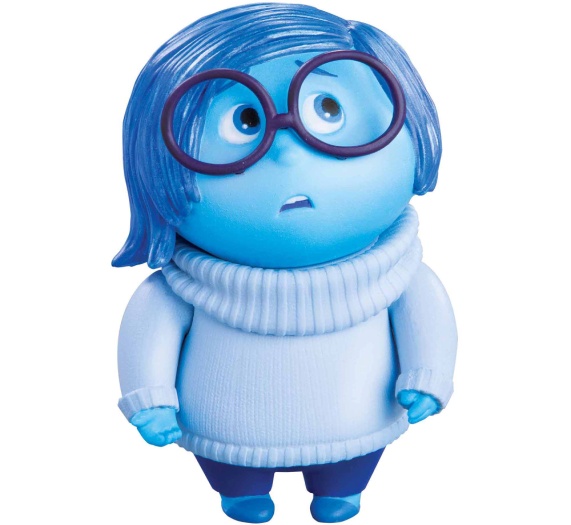 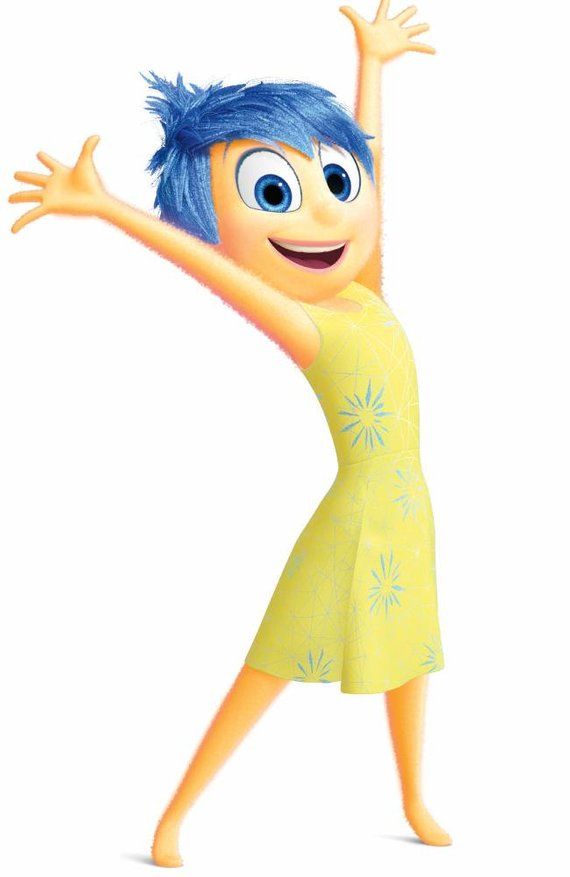 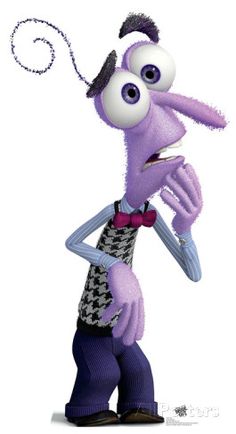 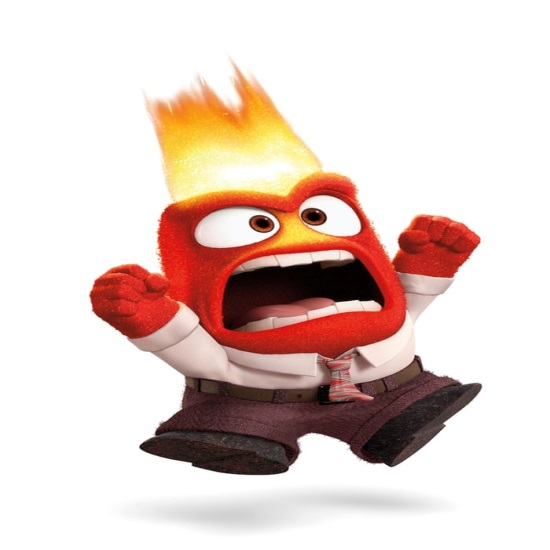 SickSadBoredTiredMoving SlowlyHappyCalmGood to GoFocussedHappy to LearnFrustratedWorriedAnxiousSilly/WigglyExcitedMad/AngryMeanYelling/HittingOut of controlI need Time and Space